Додаток 1до оголошення про спрощену закупівлюТехнічні, якісні та кількісні характеристики до предмету закупівліНазваТехнічні характеристикиОдиниця виміруК-стьСвітильник лінійний Expert 10 Вт 6000 К холодний (або еквівалент)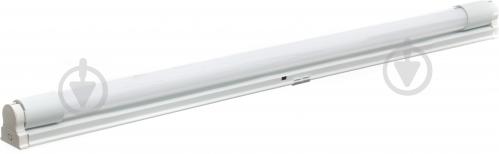 Для коридора, для магазину, для офісу, для гаража.Живлення:  від мережі 220 В. (AC) Матеріал виробу:  пластик Потужність:  10 Вт Номінальна напруга:  220 ВСпосіб монтажу:  накладний.Термін служби:  25000 год.Тип :  вбудований світлодіод (LED) Ступінь захисту (IP):  20.Світловий потік:  770 Лм. Колір світіння:  холодний Колірна температура:  6000 К.Висота:  3 см Ширина:  3,9 см Довжина:  60,6 см.шт.40Світильник аварійний Feron ВИХIД 2,4 Вт 4 LED (або еквівалент)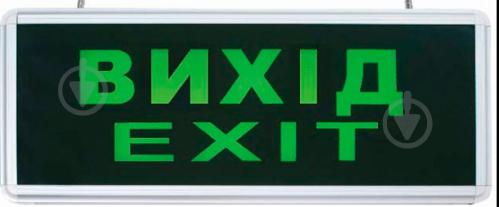 Напруга:  230 В.Вид вимикача:  кнопка.Матеріал виробу:  пластик.Потужність:  2,4 Вт.Тип лампи:  світлодіод (LED).Колір виробника:  зелений.Ступінь захисту (IP):  20.Кількість світлодіодів:  4 шт. Час зарядки акумулятора:  20 год.Час роботи від акумулятора:  1,5 год. Висота:  2,5 см Ширина:  14,8 см  Довжина 36 см.шт.15